                                                                                                                                      Российская Федерация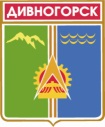 Администрация города ДивногорскаКрасноярского краяП О С Т А Н О В Л Е Н И Е07.11. 2014		             г. Дивногорск			                        № 263пО внесении  изменений в постановление администрациигорода  от  09.10.2014   № 247п «Об утверждении схемы размещения рекламных конструкций на территории муниципального образования город Дивногорск»          В связи с организацией дополнительных мест для размещения рекламных конструкций, учитывая, что предлагаемые изменения в  схему размещения рекламных конструкций на территории муниципального образования город Дивногорск согласованы службой по контролю в области градостроительной деятельности Красноярского края (письмо от 06.10.2014 № 04-1424), руководствуясь статьями 43, 53 Устава города,ПОСТАНОВЛЯЮ:  1. Внести изменения в постановление администрации города от 09.10.2014 № 247п  "Об утверждении схемы размещения рекламных конструкций на территории муниципального образования город Дивногорск":  приложение 4 изложить в новой редакции согласно приложению.         2. Постановление подлежит опубликованию в средствах массовой информации и размещению на официальном сайте администрации города в информационно-телекоммуникационной сети «Интернет».         3. Контроль за исполнением настоящего постановления возложить на заместителя Главы города В.И. Урупаху.Исполняющий обязанностиГлавы города			                                                             Г.А. Панин					